ÖĞRENCİ BAŞARISINDA VELİ KATKISI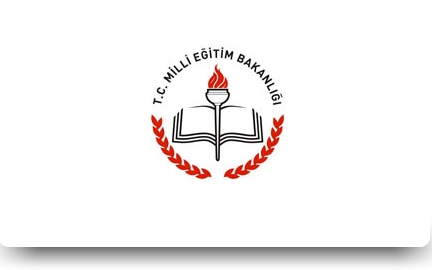 ÖĞRENCİ BAŞARISINDA VELİ KATKISIÖğrencinin okul başarısında veli okul işbirliğinin önemli payının olduğu kuşku götürmez bir gerçektir. Okul, kontrollü bir ortam yaratarak çocukta topluma ve kendisine yarar sağlayacak davranışları oluşturmaya çalışır. Ancak okulun öğrenciye istenilen davranışları tek başına kazandırması olanaklı değildir. Kazanılan davranışlardan önemli bir kısmı da ailenin katkısı ile oluşur. Yine okulda öğrenciye kazandırılan bilgi, beceri ve davranışlar evde aileler tarafından desteklenip pekiştirilmez ise, kısa zamanda unutulur. İşte bu ve benzeri birçok nedenden dolayı yönetici ve öğretmenler öğrencilerin ve okulun başarısını artırmak için ailelerin desteğine ihtiyaç duyarlar.Ev Ortamını Düzenleme Yoluyla Öğrenciye Destek OlmaÇocukların okul başarıları üzerinde okulun fiziki ve psikolojik ortamı kadar, ailelerin evde sağladıkları ortam ve koşulların da önemli bir etkisi vardır. Öğrenci başarısında aile ortamında öğrenci ile kurulan iletişimin nitelik ve sıklığı da etkili olmaktadır. Yapılan araştırmalar ailelerin çocukla destekleyici bir ilişki ve iletişim kurmanın onun başarısına olumlu etkisi olduğunu ortaya koymuştur. Bir sorunla karşılaştığında onu çözme konusunda çocuğa yardımcı olma, düzenli çalışma alışkanlıkları kazanmaları için çocuğu teşvik etme çocuğun okul başarısına katkı sağlar. Ailelerin çocukların başarısına katkıda bulunma sorumluluklarını yerine getirebilmeleri için, öncelikle onlara öğrenebilecekleri ve öğrendiklerini pekiştirebilecekleri nitelikte bir çalışma ortamı sağlamaları kaçınılmazdır.Böyle bir ortam nasıl sağlanabilir? Destekleyici bir ev ortamının sağlanmasında ailelerin yerine getirmeleri gereken temel roller neler olmalıdır? Bu sorulara değişik cevaplar verilebilir. Ancak ev ortamının sınırlılıklarını göz önünde bulundurduğumuzda ailenin evde çocuğun eğitimine destek olmak için üstlenmesi gereken temel rolleri üç başlık altında toplayabiliriz. Bunlar:1. Etkin bir zaman planlaması ve yönetimi konusunda çocuğa yardımcı olma: Öğrencinin başarılı olmasında zamanı etkili bir biçimde planlama ve yönetme alışkanlığı kazanması büyük önem taşır. Bununla birlikte çocukların öğretmen ve ailenin desteği olmadan bu alışkanlığı kazanmaları çok zordur. Bunun için ailenin öğretmen ve yöneticilerle iletişim kurarak okulda yapılanlardan haberdar olması, elde ettiği bilgilere dayalı olarak çocukla birlikte günlük, haftalık çalışma planı yapması ve yapılan bu planların çocuk tarafından uygulanıp uygulanmadığını sürekli izlemesi gerekir.2. Ev ödevlerine yardımcı olma: Ailenin ev ortamında üstlenmesi gereken bir diğer rol de ev ödevlerine yardımcı olmadır. Öğrenciler ev ödevleri yardımıyla bir yandan öğrenme sürecinde aktif rol alma fırsatı elde ederken, diğer yandan da öğrendiklerini pekiştirme olanağı elde ederler. Ailenin bu konudaki rolü, çocuğun ödevlerini tam ve doğru olarak yapıp yapmadığını kontrol etmek, ödevini yapması için onu teşvik etmek, ihtiyaç duyduğu araç gereç ve ortamı sağlamak, karşılaştığı sorunları onunla tartışarak çözüm bulmasına yardımcı olmak gibi etkinliklerden oluşur. Ayrıca özellikle okuma becerisi kazanması için çocukların kitap, dergi gazete okumaya teşvik edilmeleri de yine bu rol kapsamında yer alır.3. Okuldaki etkinlikler konusunda öğrenci ile konuşma, tartışma: Üçüncü temel rol ise okulda yapılanlar konusunda çocukla sürekli iletişim içerisinde olmayla ilgilidir. Ailenin okulda yapılanlarla ilgili olarak öğrenciyle sürekli iletişim içerisinde olması, yapılanları tartışma olanağı sağlaması, çoğun öğrenmesine ilgi gösterdiğini ortaya koymasının en etkili yollarından birisidir. Ayrıca bu yolla bir yandan öğrencinin ilerlemesi konusunda doğru ve sürekli bir bilgiye sahip olma olanağı kazanırken, diğer yandan çocuğun karşılaştığı sorunlardan zamanında haberdar olarak gerekli önlemleri alması kolay olacaktır.Okul Etkinliklerine Katılma Yoluyla Öğrenciye Destek OlmaAilelerin evde çocuğa uygun öğrenme ortamı sağlaması kadar, okulda yapılan etkinliklere katılması ve bu etkinliklere destek sağlaması da öğrenci başarısı açısından önemlidir. Ailenin bu konudaki rolü okuldaki eğitsel, sosyal ve kültürel etkinliklerde doğrudan görev almaktan, düzenlenecek etkinliklere izleyici olarak katılmaya kadar değişik düzeylerde kendini gösterebilir. Aileler okul yönetimi ile ilişki kurarak, okulun işleyişini engellemeyecek bir biçimde okulu ziyaret etme, öğretmen ve yöneticiler ile görüşme, okul etkinliklerinde gücü oranında rol üstlenme gibi çeşitli biçimlerde okulla işbirliğini geliştirebilirler. Bu kapsamda en azından okulda yapılan kültürel ve sportif faaliyetlere, konferans ve yarışmalara katılarak çocuklarına moral destek sağlayabilir, onların okuldaki başarılarına önem verdiklerini gösterebilirler. Bu yolla hem çocuklarını onure etme fırsatı yakalamış olurlar hem de bu yolla onları çalışma ve başarılı olmaya teşvik edebilirler.Bununla birlikte, bu tür katılım ve desteğin dozunun çok iyi ayarlanması gerekir. Çünkü ailenin çocuğun okul içerisindeki davranış ve faaliyetleri ile aşırı ilgilenmesi, bazı durumlarda zararlı da olabilir. Aşırı ilgi özellikle ilköğretim düzeyinde, çocuğun bağımsızlık gelişimini engelleyeceği gibi, daha üst sınıflarda arkadaş ve akranları arasında onu zor duruma sokabilir.Diğer yandan bu aşırı ilgi aynı zamanda okulun işleyişine de müdahale olarak algılanabilir. Bu da okul ile aile ilişkilerinin bozulmasına yol açabilir. Bu nedenle, aile okul işbirliğinin dozunun belirlenmesinde, öğrencinin yaşı, özellikleri, okulun niteliği, okul yönetiminin katılım konusundaki politikası vb. hususlar göz önünde bulundurulmalıdır.Yararlanılan KaynaklarDelores, C Pena. (2000) “Parent Involvement: Influencing Factors and Implications”. TheJournal of Educational Research, Sep/Oct, 94: 42-63.Jeremy, D.Finn. (1998). ”Parent Engagement That Makes a Difference”. EducationalLeadership, 55: 20-24.